5º ANO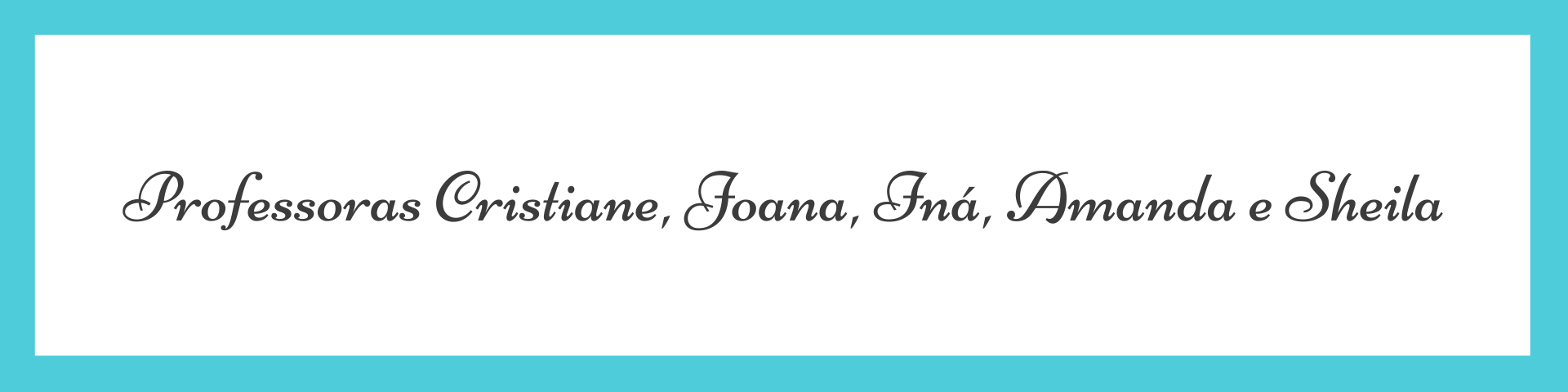 ATIVIDADES PARA 06 A 10 DE SETEMBRO DE 2021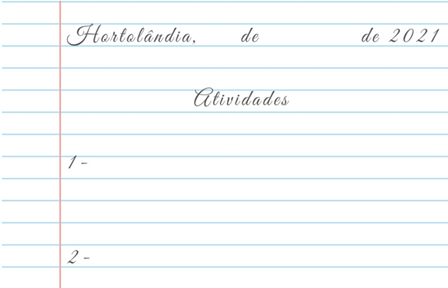 DIA DA SEMANAROTINA DIÁRIADESCRIÇÃO DAS ATIVIDADESSegunda-feiraData: 06/09 PONTO FACULTATIVOTerça-feiraData: 07/09FERIADO NACIONALQuarta-feiraData: 08/09 Leitura diária: Preservando o meio ambiente para crianças - fazer a leitura das página 5 até a página 12 - Capítulo: A água o bem precioso.https://5ca0e999-de9a-47e0-9b77-7e3eeab0592c.usrfiles.com/ugd/5ca0e9_37ccdc8555aa4afaa5c06326b62f0d49.pdfAtividades: Livro Buriti Mais História (Páginas 64 e 65).Fazer a leitura do texto Cidadania no passado e no presente na página 64 e responder às questões da página 65.Projeto Gota d 'Água - 5ºano A - Após a leitura diária fazer um desenho de como podemos economizar água em nossas casas. Enviar a foto do desenho para a professora por whatsApp.Inglês:Dá uma olhadinha no Blog nas atividades que a teacher preparou para você!TEMA:TELLING THE TIME(dizendo as horas)página 43Quinta-feiraData: 09/09  Leitura diária: Quando me importo com os outros.https://www.youtube.com/watch?v=4wL6jATgkN8Atividades: Livro de Buriti Mais Ciências (Páginas 134 e 135) .Em seu caderno faça uma pesquisa sobre as “ESTAÇÕES DO ANO”, como acontecem, duração, temperaturas.Artes: Hoje é dia de fazer ARTE...https://portaleducacao.hortolandia.sp.gov.br/index.php/artesSexta-feiraData: 10/09  Leitura diária: Sustentabilidade (Livro EMAI & Ler e Escrever página 188). Atividade: Livro Buriti Mais Geografia (páginas 103 a 109). Na aula de hoje vamos conhecer a evolução de alguns meios de transporte, comparar meios de transporte do passado e do presente e fazer uma reflexão a respeito do papel do desenvolvimento tecnológico na modernização dos meios de transporte.Faça a leitura e depois responda às questões 1, 2, 3, 4, 5 e 6.Sugestão: As cidades se transformam.● São Paulo - Paisagem em transformação. https://youtu.be/Td7L1o0rw64● A História da cidade de Hortolândia. https://youtu.be/qg655AxdTr4 Bom final de semana!